O3 v2.0-- How to setup AP ModeNote: This article will guide you how to setup AP mode and the steps as below. In this mode, the device creates a wireless network based on the current wired network.Step 1: Connect the computer to the device1.1 Open the plastic cover of O3.1.2 Connect the PoE LAN/WAN port to the PoE injector.1.3 Power on the O3, the LAN/WAN LED indicator of the O3 lights up. 1.4 Connect your computer to the LAN port of the PoE injector.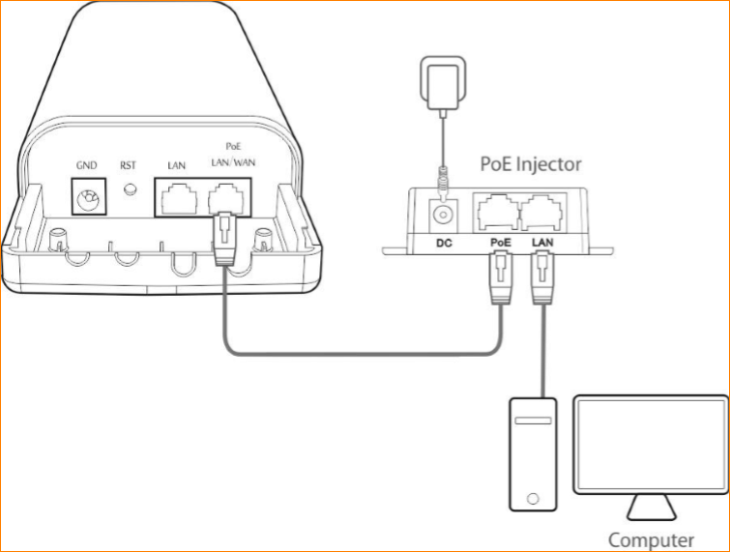 Step 2: Enter management interface of O32.1 Open a Web Browser -> Input 192.168.2.1 in the address bar -> Press Enter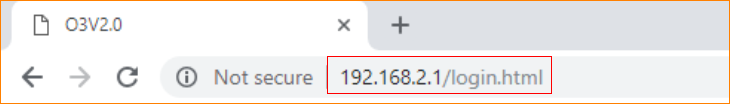 2.2 Type the default username and password (admin for both defaults) and click “Login”.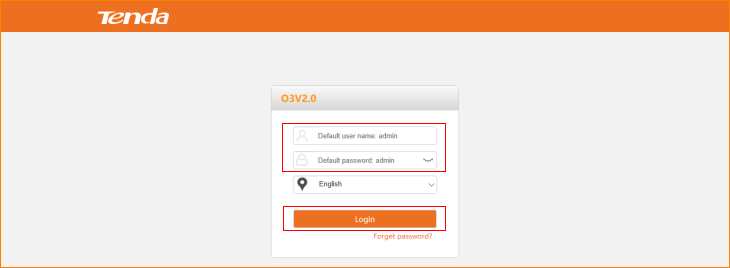 Step 3: Select AP Mode3.1 Click “Quick setup”, select “AP”.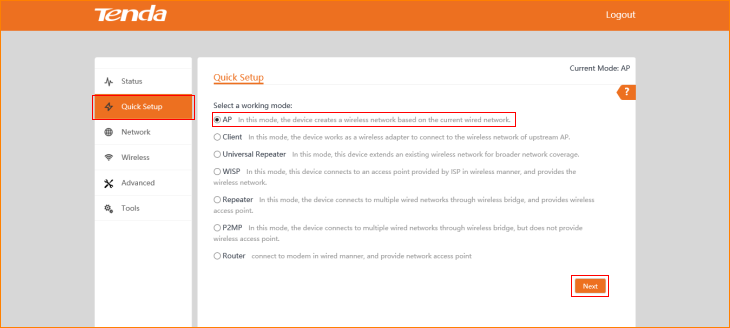 3.2 Modify custom local wireless network parameters and click “Next”.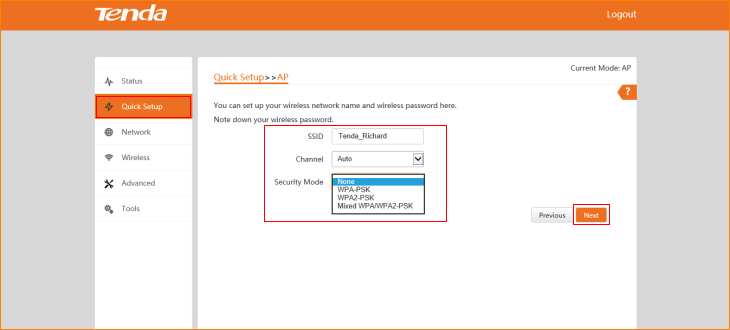 3.3 Click “Save”.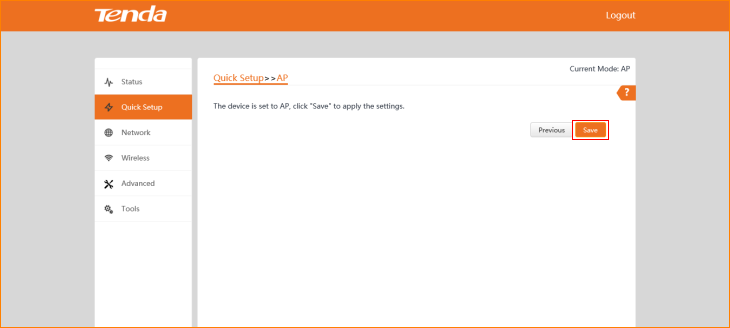 The Current Mode is AP Mode.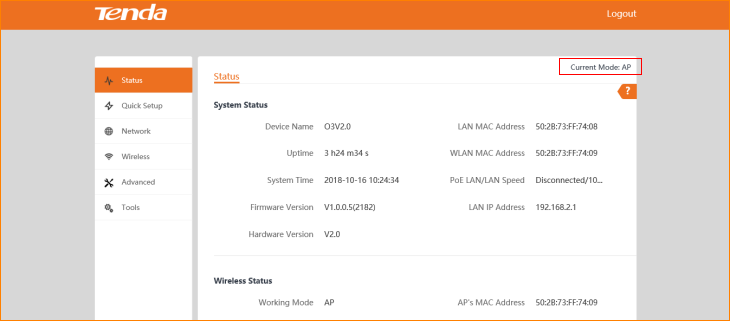 